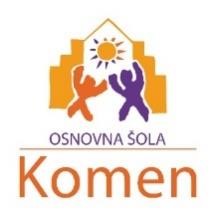 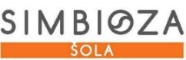 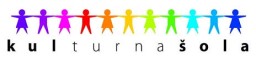 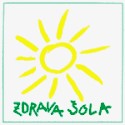 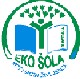 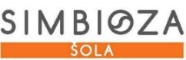 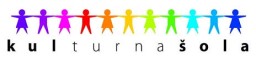 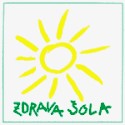 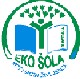 Spoštovani! Šola omogoča vsem učencem,  da si v prihodnjem šolskem letu, 2023/2024, lahko iz učbeniškega sklada izposodijo vse potrebne učbenike. Izposojevalnine pri tem ni. Učenci so dolžni učbenike zaviti in jih nepoškodovane ob zaključku šolskega leta vrniti v šolo. Poleg učbenikov bodo učenci potrebovali še delovne zvezke in druge pripomočke. Sezname učbenikov, delovnih zvezkov in drugih potrebščin si lahko ogledate tukaj. 8. RAZRED  Učbeniki:               Delovni zvezki:  Učenci sami kupijo učbenik za angleščino.            Ostali pripomočki za 8. razredKomen, junij 2023                                                                                                         Dunja Peric, prof., ravnateljica                                                                                 Avtor Naslov EAN  Založba Cena € J. Berk Skrivnosti števil in oblik 8 …712242 Rokus-Klett 18,20M. Čepič Državljanska in domovinska kultura ter etika 8 …348775 I2 12,90 M. Svečko Spoznavam svoje telo …200802 DZS 16,90 B. Beznec Moja prva fizika 1, prenovljeno …416331 Modrijan 15,90 Smrdu A. Svet kemije 8: od atoma do molekule …746564 Jutro 13,50S. Fošnarič Tehnika in tehnologija 8 …740289 Izotech 15,00 H. Puchta*Think 3, učbenik za angleščino v 8.razredu…920661Rokus Klett19,00 Avtor Naslov EAN  Založba Cena € Slovenščina v oblaku 8 + Igrišče zgodb, sam. del. zv. v 4 delih * zbirka dejavnosti…932104Rokus-Klett23,80Hriberšek, …Matematika 8, sam. del. zv. v 2 delih, novo 2018 …150237 …150244 MKZ 19,80 B. Baloh Geografija 8, sam. del. zv. …135357 MKZ 13,90 J. M. RazpotnikRaziskujem preteklost 8, sam. del. zv.…717896Rokus Klett18,50H. Puchta*Think 3, učbenik za angleščino v 8.razredu…920661Rokus Klett19,00S. ŽigonFizika 8, sam. del. zv.…159148MKZ15,90S. Fošnarič …Tehnika in tehnologija 8, del. zv. z gradivi…104873Izotech24,50Domovinska in državljanska kultura in etika, SDZ 8…038095I214,90M. SvečkoSpoznavam svoje telo, del. zv.…202776DZS10,50Predmet Učni pripomoček SLJ Rinčna mapa (rednik) velikost A4 na štiri luknje, vložni listi s črtami, 80-90 listov,  4 trše pregradne liste za mapo, paket nalepkic za zaščito luknjic ali Zvezek: 1x velik črtastMAT Zvezek: 1x velik karirast -5mm, , geotrikotnik, šestilo KEM Zvezek: 1x  velik črtast FIZ Zvezek: 1x velik karirast - 5 mm, kalkulator GEO Zvezek: 1x  velik črtast LUM Zvezek: 1x  velik mali karo (od lani)TIT Zvezek: 1x velik brezčrten (lanski), navaden svinčnik HB, 2 trikotnika, TJA Zvezek: 1x velik črtast  ali zvezek na preklopGUM Zvezek: 1x velik črtast, notni zvezek  ŠPO Telovadni copati, kratke hlače, majica, beležka BIO Zvezek: 1x velik zvezek IzbirnipredmetZvezek: 1x velik črtast Drugo Rdeč kemični svinčnik, radirka, šilček, pero, flomastri za označevanje, kemični svinčnik  moder ali črn,  mapa, lepilo v stiku, lepilni trak, škarje  LUM Material nabavi učiteljica v šoli. šolski copati (ne drsalke), steklenička za vodo, tekstilni prtiček za malico